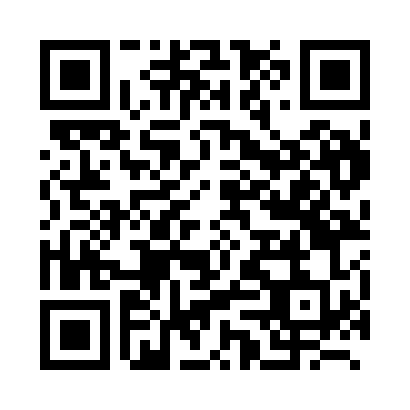 Prayer times for Eliksem, BelgiumWed 1 May 2024 - Fri 31 May 2024High Latitude Method: Angle Based RulePrayer Calculation Method: Muslim World LeagueAsar Calculation Method: ShafiPrayer times provided by https://www.salahtimes.comDateDayFajrSunriseDhuhrAsrMaghribIsha1Wed3:496:131:375:399:0211:162Thu3:456:111:375:409:0311:193Fri3:426:101:375:419:0511:224Sat3:386:081:375:419:0611:255Sun3:356:061:375:429:0811:286Mon3:316:041:375:429:0911:317Tue3:286:031:365:439:1111:348Wed3:246:011:365:449:1311:379Thu3:226:001:365:449:1411:4010Fri3:215:581:365:459:1611:4411Sat3:215:561:365:459:1711:4412Sun3:205:551:365:469:1911:4513Mon3:195:531:365:479:2011:4514Tue3:195:521:365:479:2211:4615Wed3:185:501:365:489:2311:4716Thu3:185:491:365:489:2411:4717Fri3:175:481:365:499:2611:4818Sat3:175:461:365:499:2711:4919Sun3:165:451:365:509:2911:4920Mon3:165:441:375:509:3011:5021Tue3:155:421:375:519:3111:5122Wed3:155:411:375:529:3311:5123Thu3:145:401:375:529:3411:5224Fri3:145:391:375:539:3511:5225Sat3:145:381:375:539:3711:5326Sun3:135:371:375:549:3811:5427Mon3:135:361:375:549:3911:5428Tue3:135:351:375:559:4011:5529Wed3:125:341:375:559:4111:5530Thu3:125:331:385:559:4211:5631Fri3:125:321:385:569:4311:56